ACADEMIC PROMOTION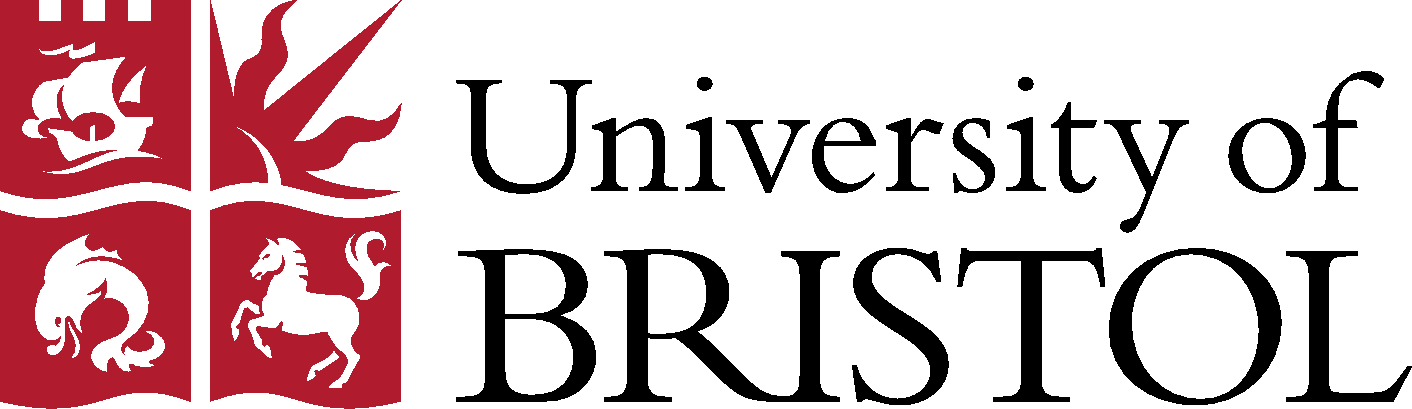 External Assessors ReportApplicant Details:Assessor Details:Please complete only one of the three options for Section 1 as indicated in the email inviting you to assess this case along with Sections 2 and 3.Section 1a (applies only to Pathway 1 and 2 roles for assessment of research)Section 1b (applies only to Pathway 3 roles for assessment of teaching)Section 1c (applies to roles on any Pathway for assessment of specific criteria)Section 2Section 3aSection 3bPlease note, under the Data Protection Act 2018, individuals no longer have a legal right to access references written about them where these are marked 'Strictly Confidential'. Please see the University of Bristol Guidelines for writing references for more information. Please note that under certain circumstances, the University may still decide it is appropriate to share the assessment with the individual and may ask for your permission to share it. Applicant name:Level sought:Current pathway:Assessor title & name:Assessor institution:Date completed:Briefly explain how you know the candidate. Would your relationship with the individual be seen by a reasonable person as having no conflict of interest?Briefly explain how you know the candidate. Would your relationship with the individual be seen by a reasonable person as having no conflict of interest?Please provide your critical assessment of the evidence given by the candidate against their selected criteria, particularly under Research (R-1 to R-4), Engagement and Impact (EI-1 to EI-3) and Leadership in your discipline (LC-2). Please comment on the strength of their case in relation to the claims made and what is expected by the criteria, referencing the criteria evidence as required. Note also that the focus should be on the quality of their contribution over the quantity of activity. Please highlight any evidence of the candidate’s eminence in their subject, particularly in terms of the quality and originality of their research. In addition, please remark on their impact within their discipline and their forward-looking trajectory.Please provide your critical assessment of the evidence given by the candidate against their selected criteria, particularly under Education (E-1 to E-4), Engagement & Impact (EI-1 to EI-3) and Leadership in your discipline (LC-2). Please highlight any evidence of their contribution to education and pedagogy under E-4, particularly in terms of their scholarly activity and research and/or innovation. In addition, please remark on their impact within their discipline and their forward-looking trajectory.Please provide your critical assessment of the evidence given by the candidate against the criteria specified in the email invitation to assess this case. Please comment on the strength of their case in relation to the claims made and what is expected by the criteria, referencing the criteria evidence as required. Note also that the focus should be on the quality of their contribution over the quantity of activity. Please highlight any evidence of the candidate’s eminence in their subject, particularly in terms of the quality and originality of their work. In addition, please remark on their impact within their discipline and their forward-looking trajectory.In reference to the University of Bristol promotion criteria, please confirm whether the case meets the standards for promotion.Please comment on how the case compares with recent successful cases for promotion to the equivalent level within your institution.If the case does not meet the relevant requirements at this point, please highlight the evidence and provide any advice you are able to offer on the timing and strategy as to when or how this might be achieved.